IndianFTR 1200.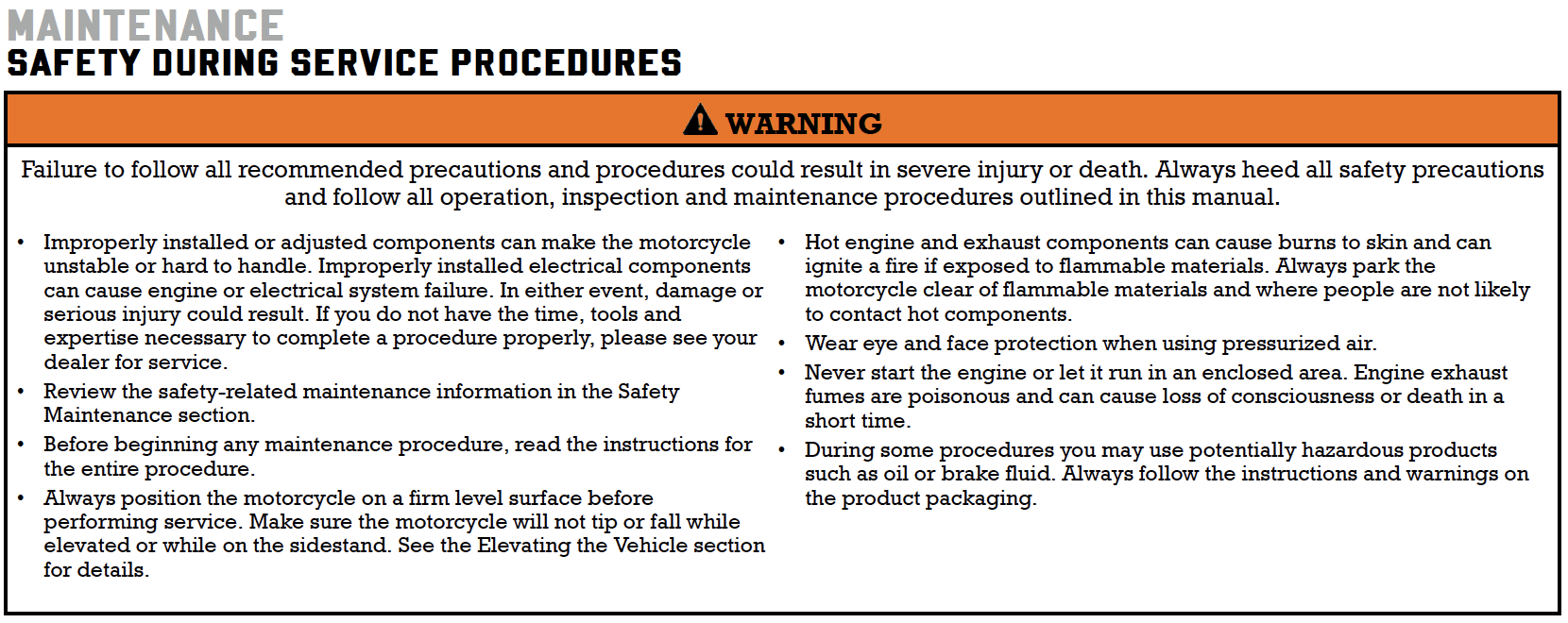 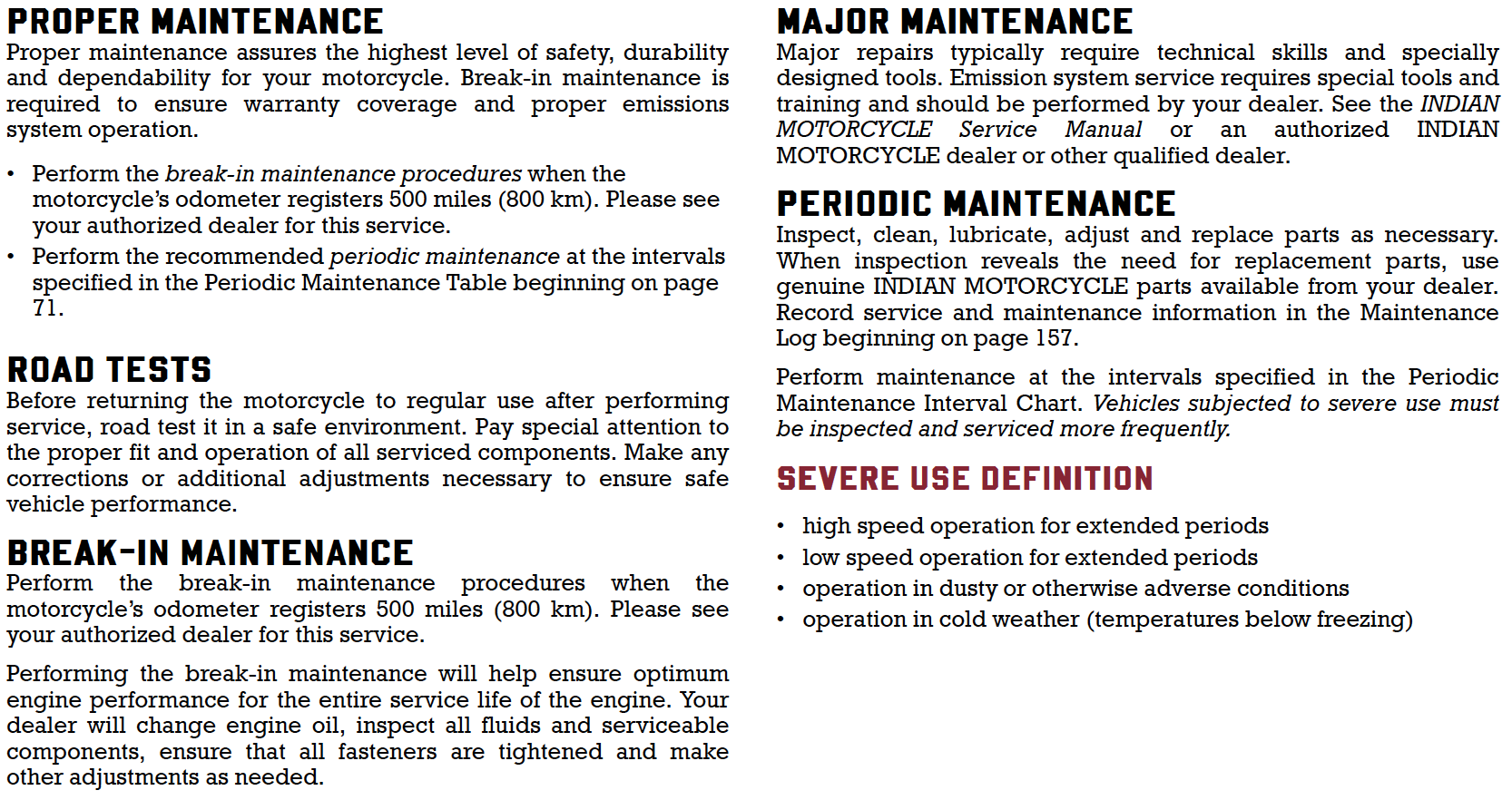 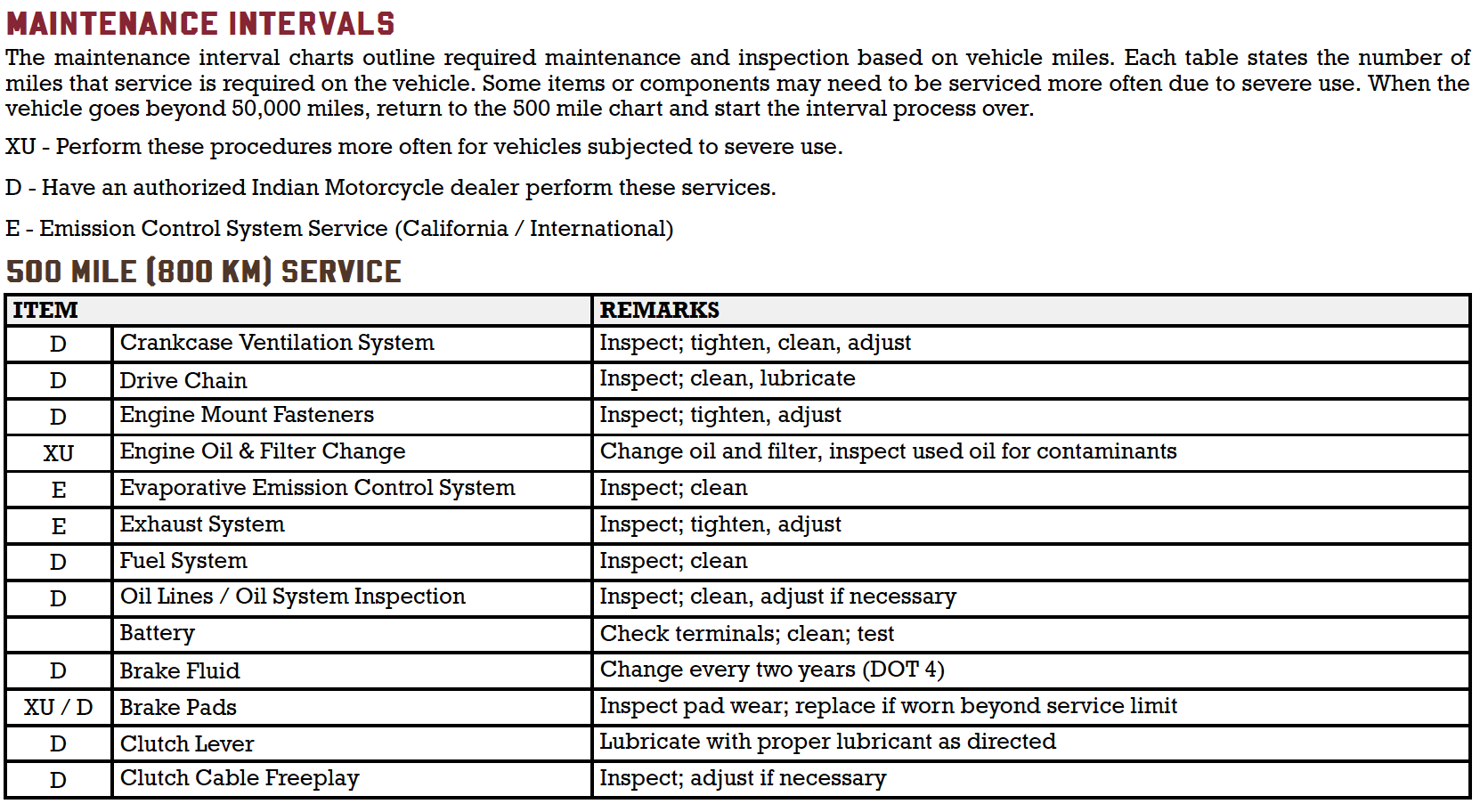 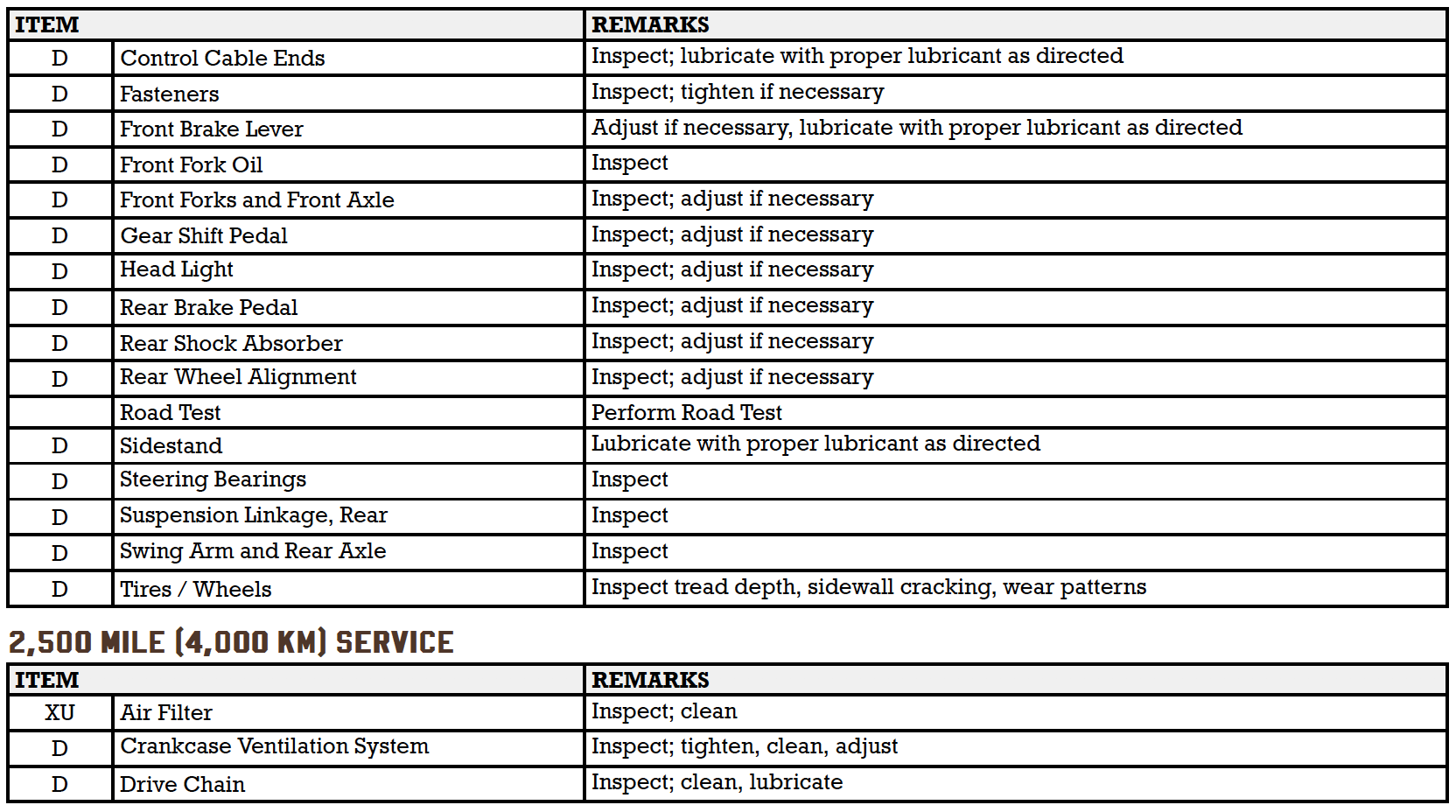 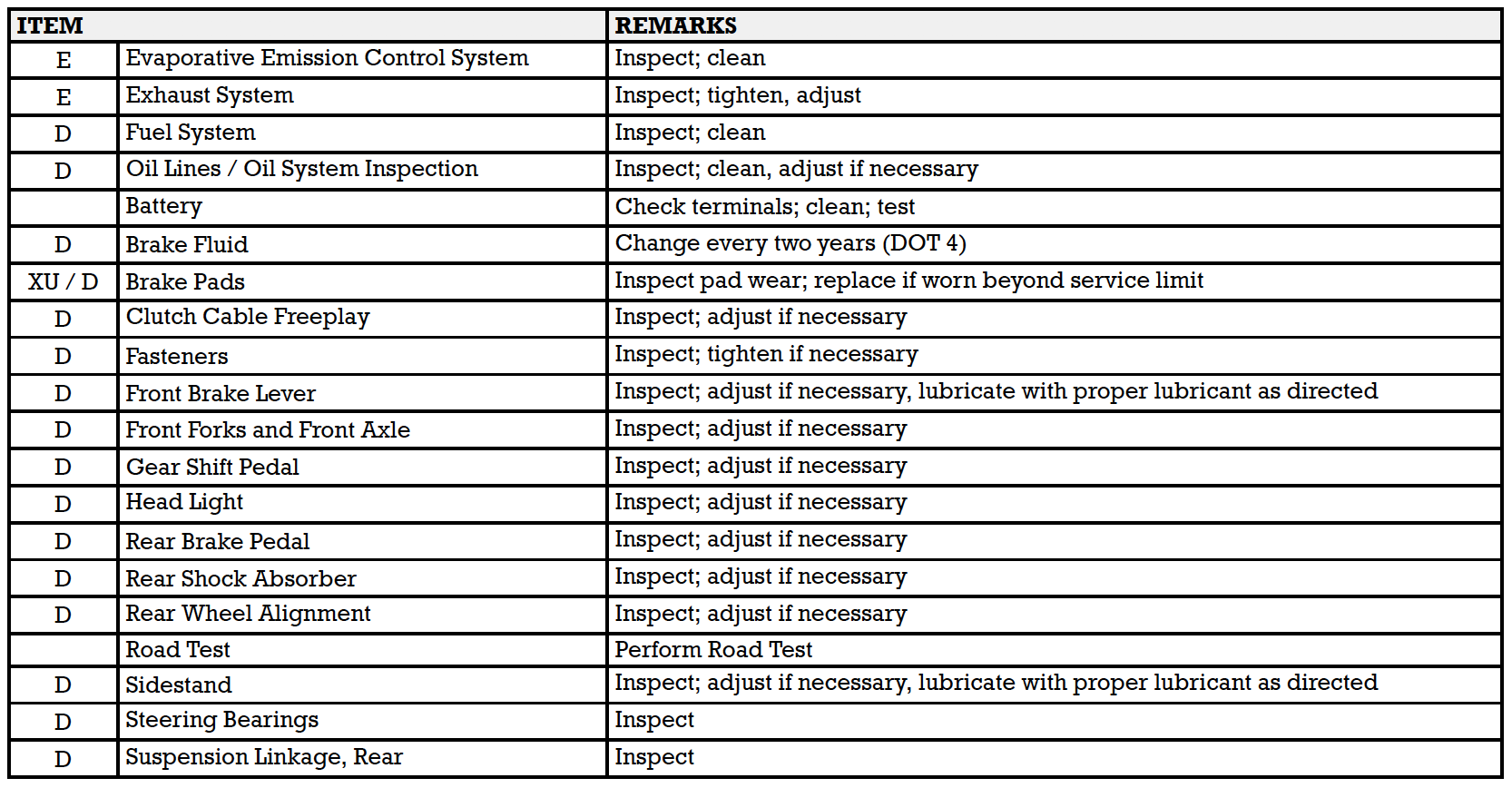 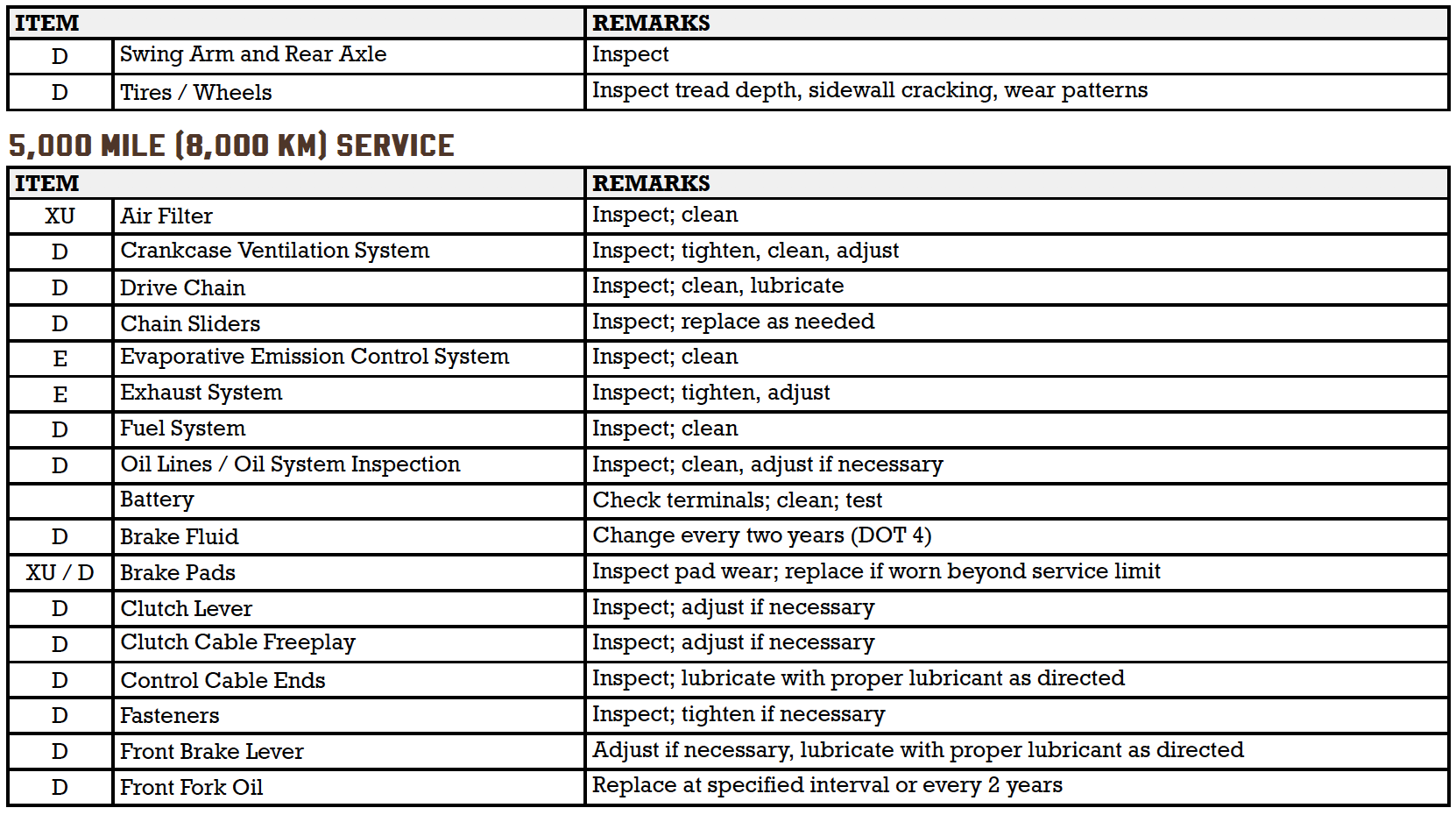 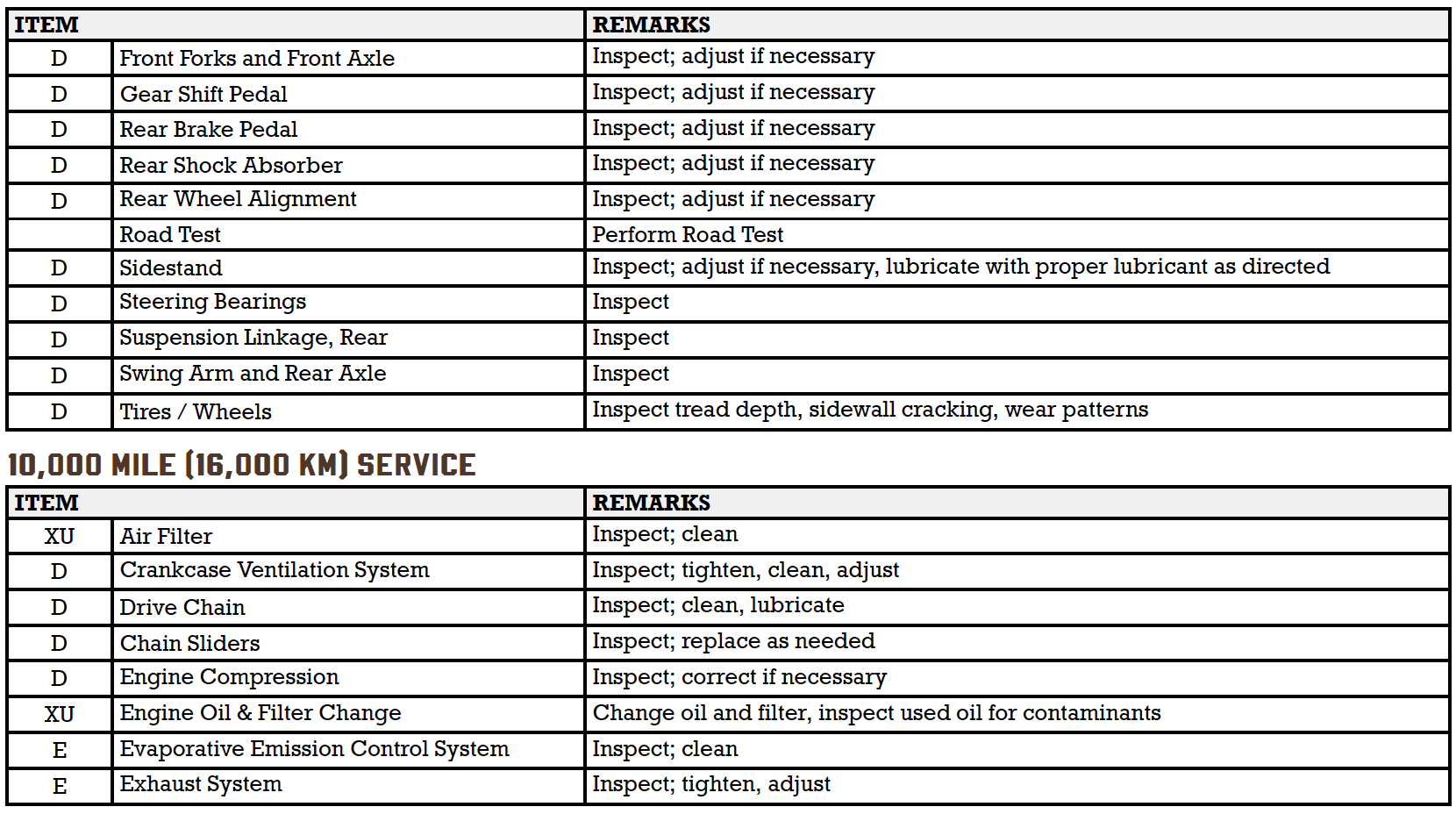 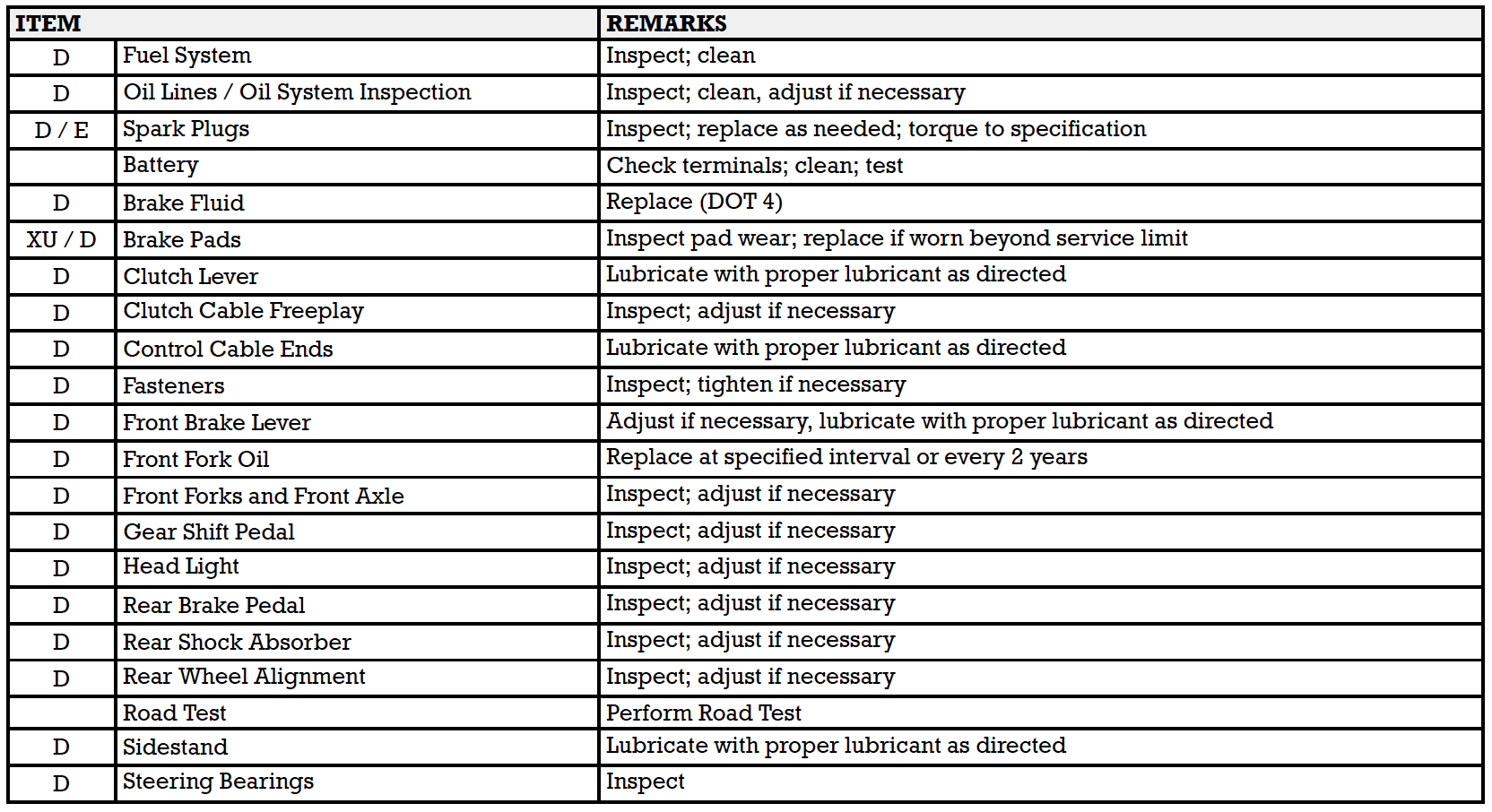 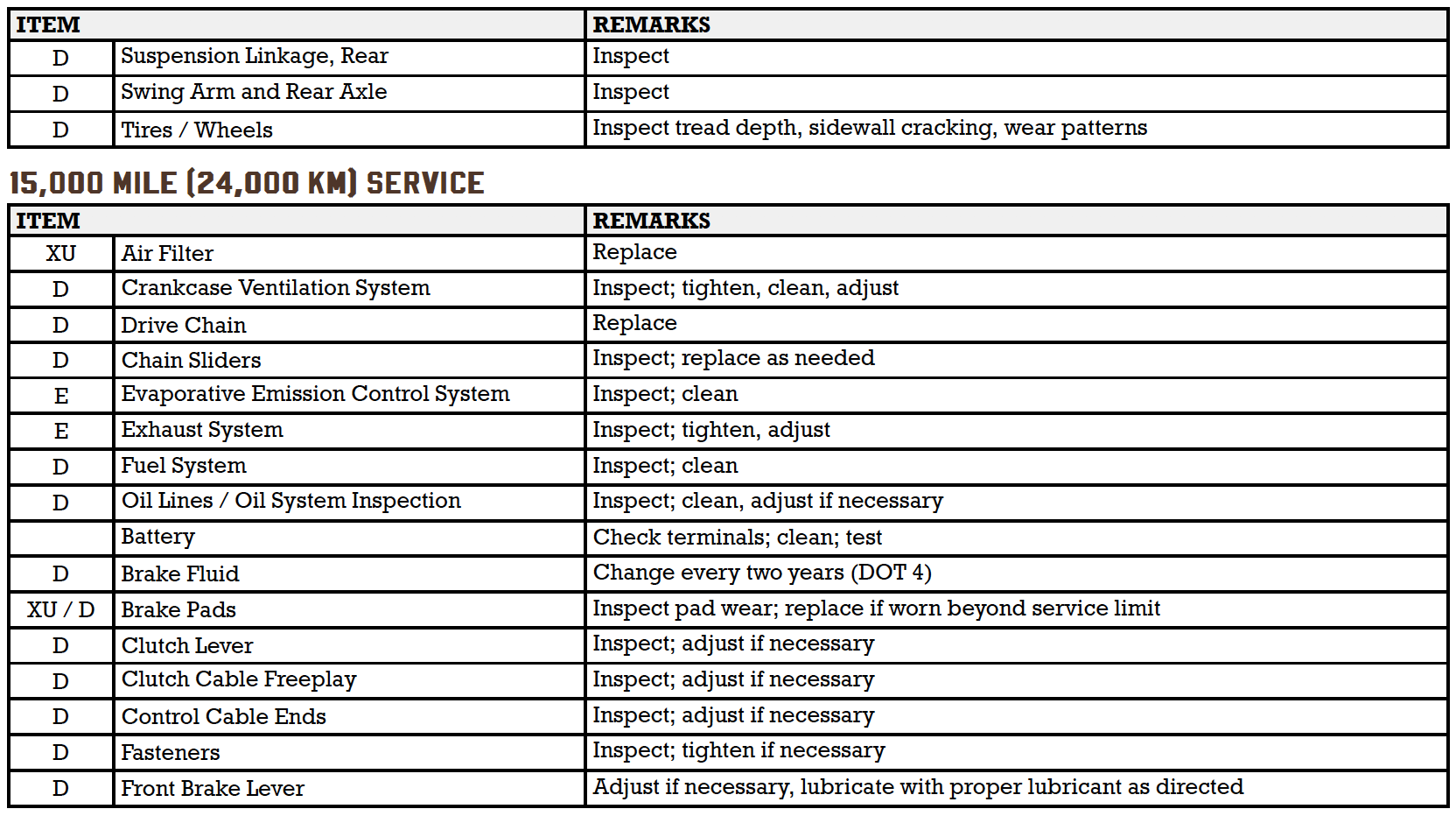 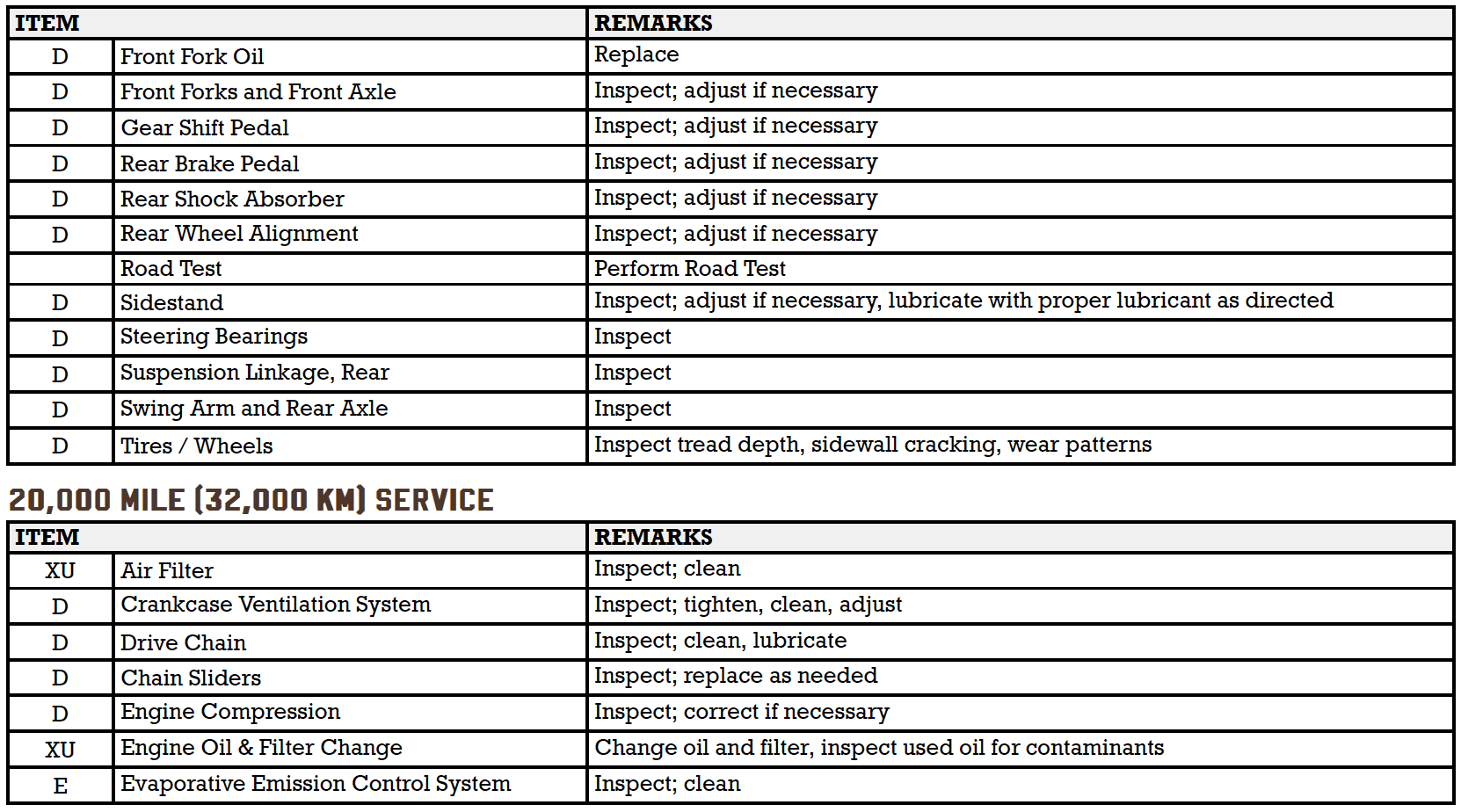 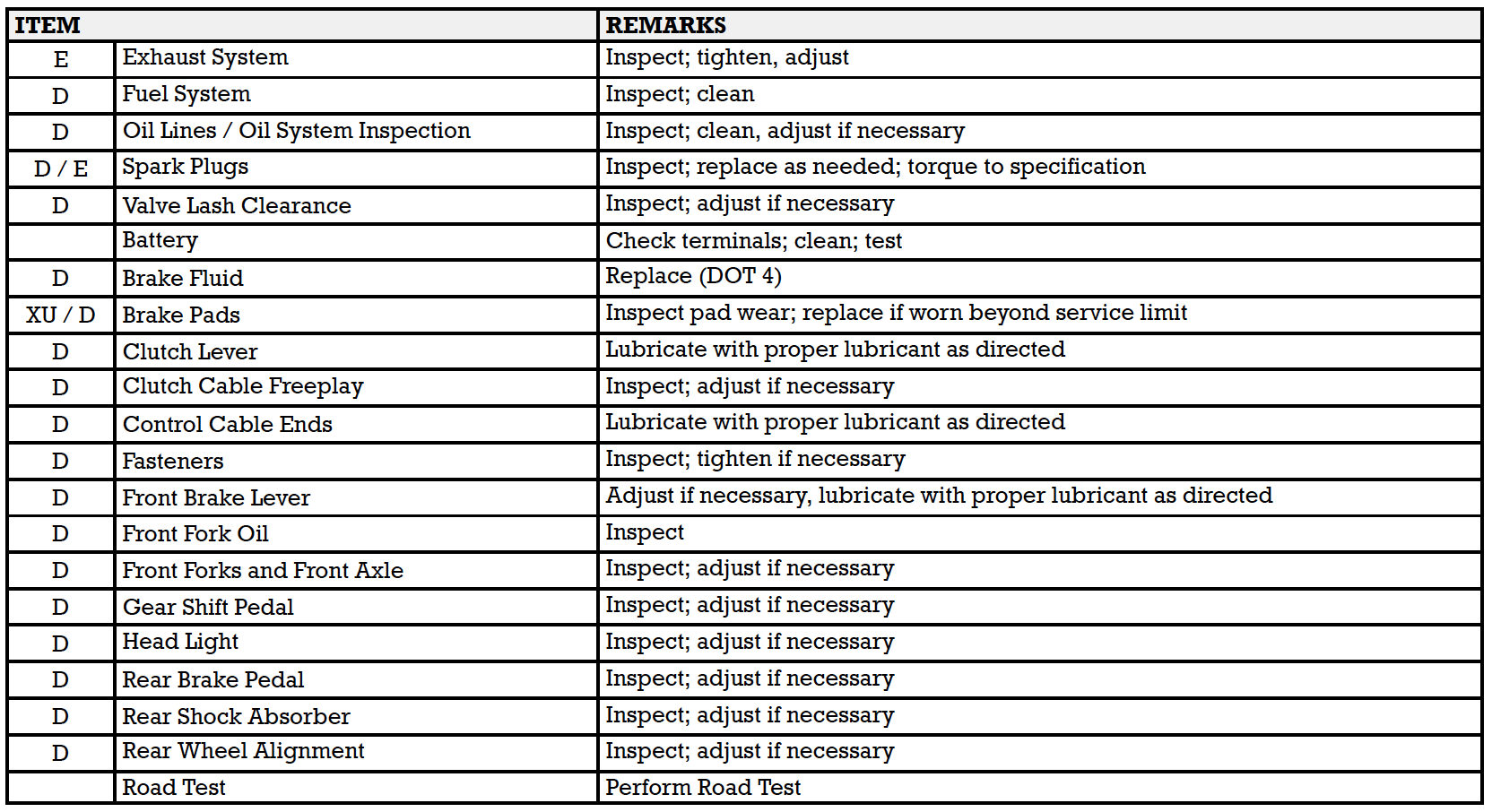 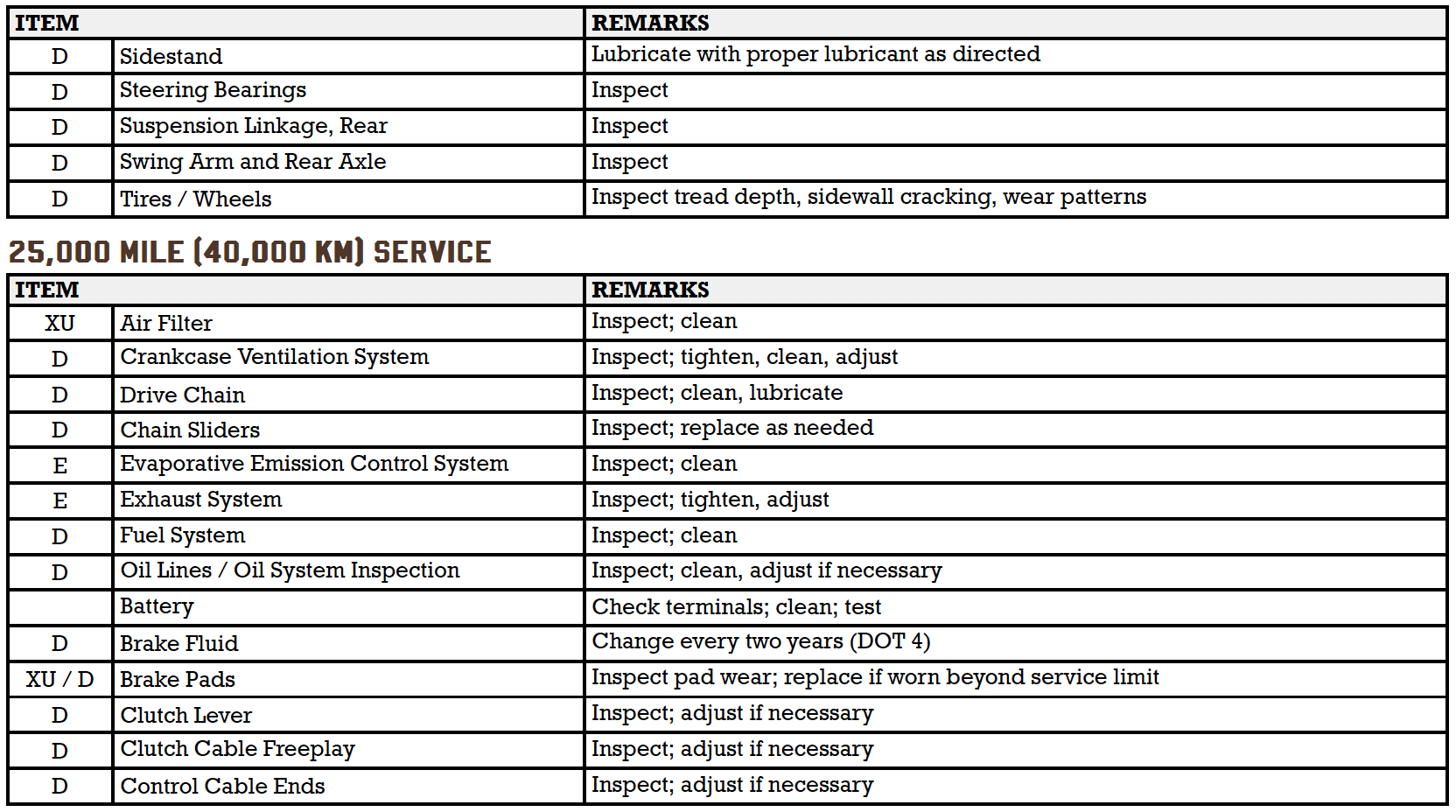 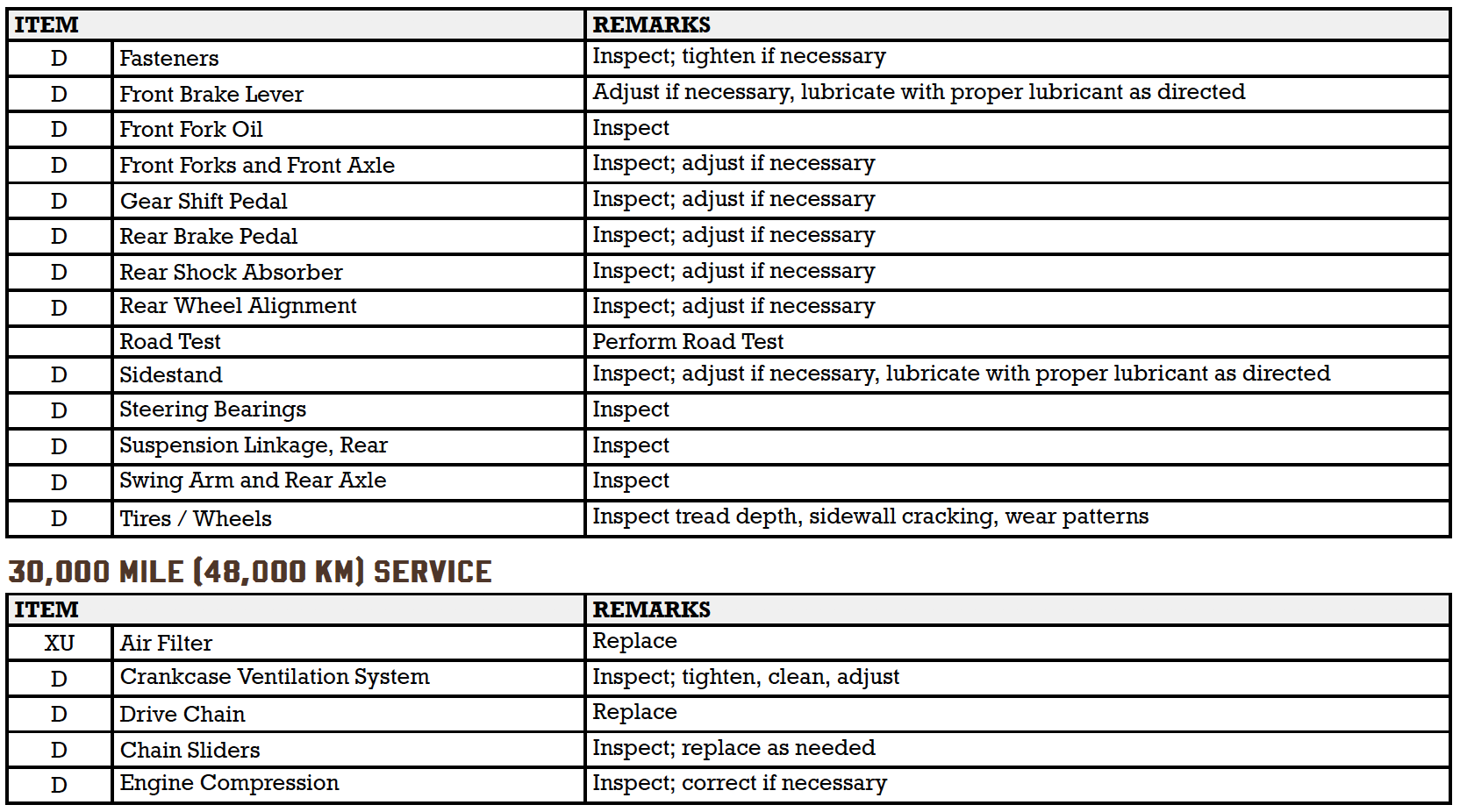 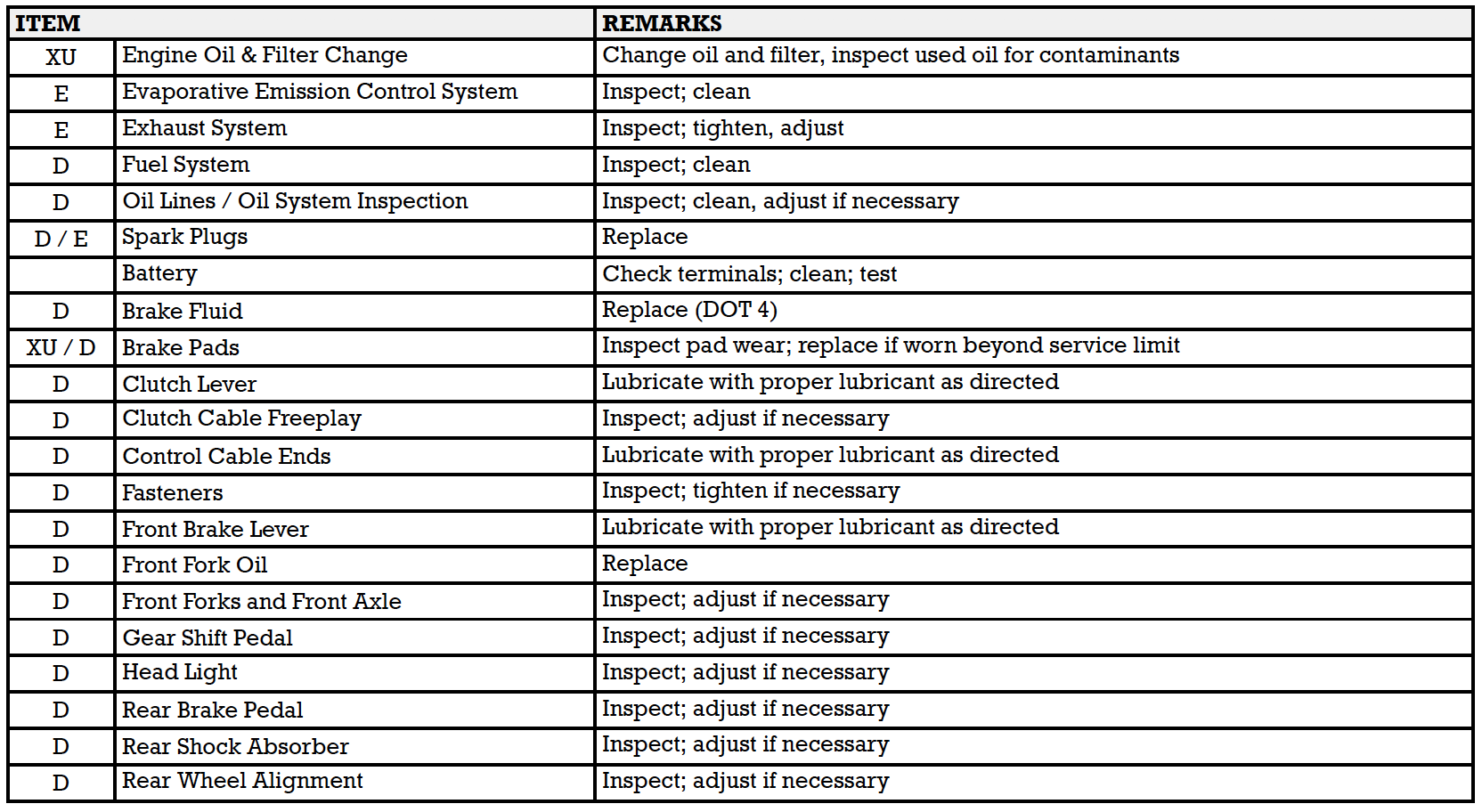 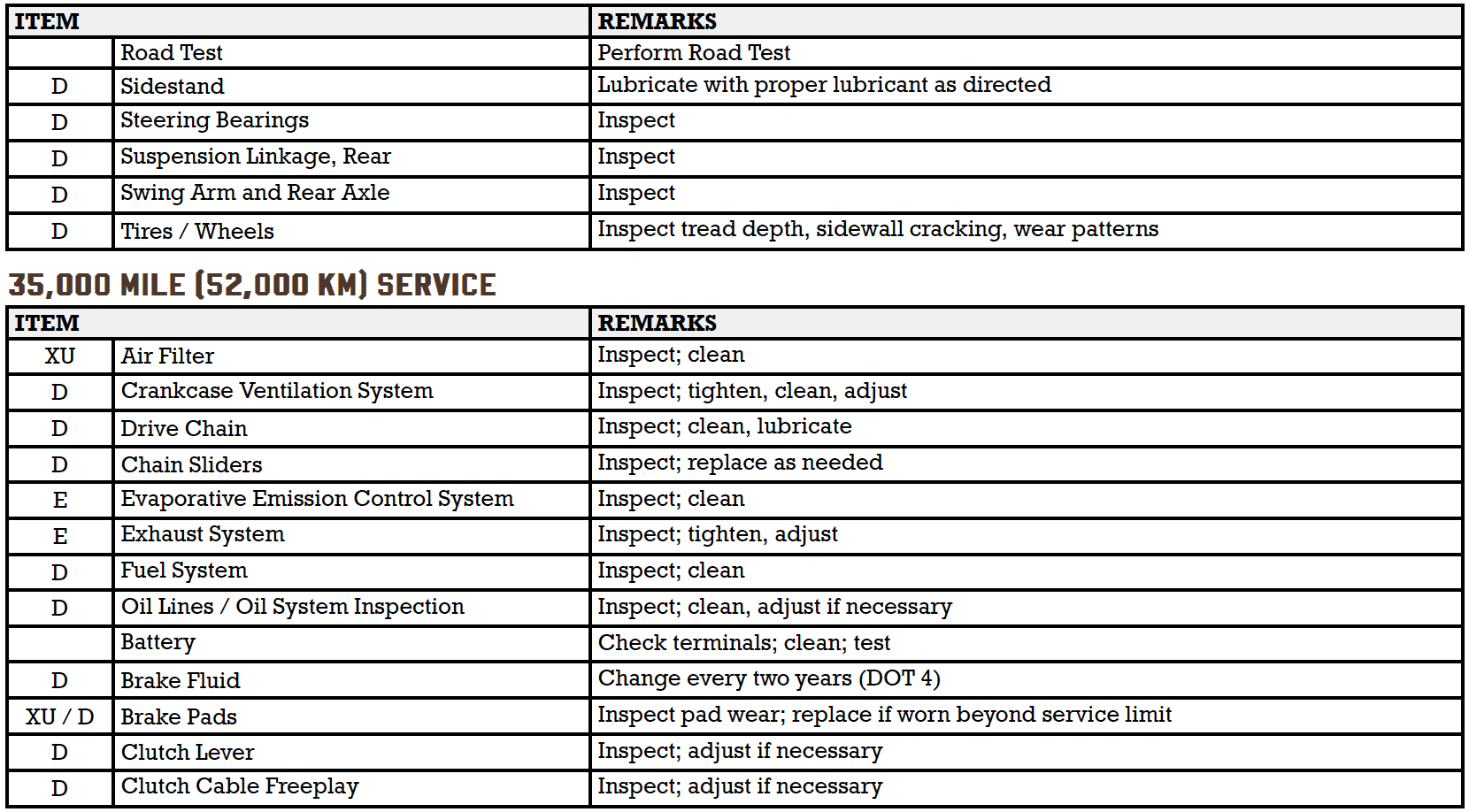 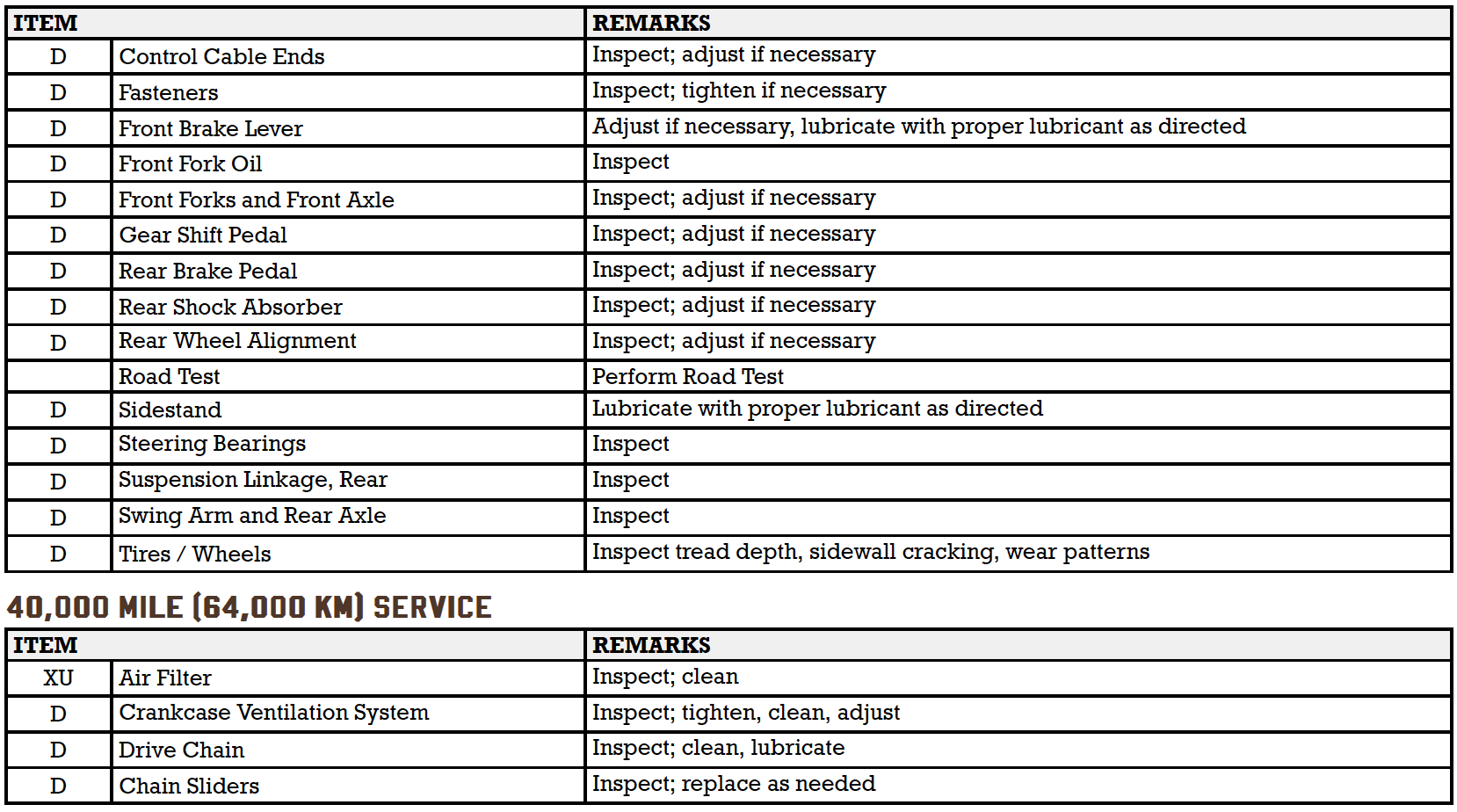 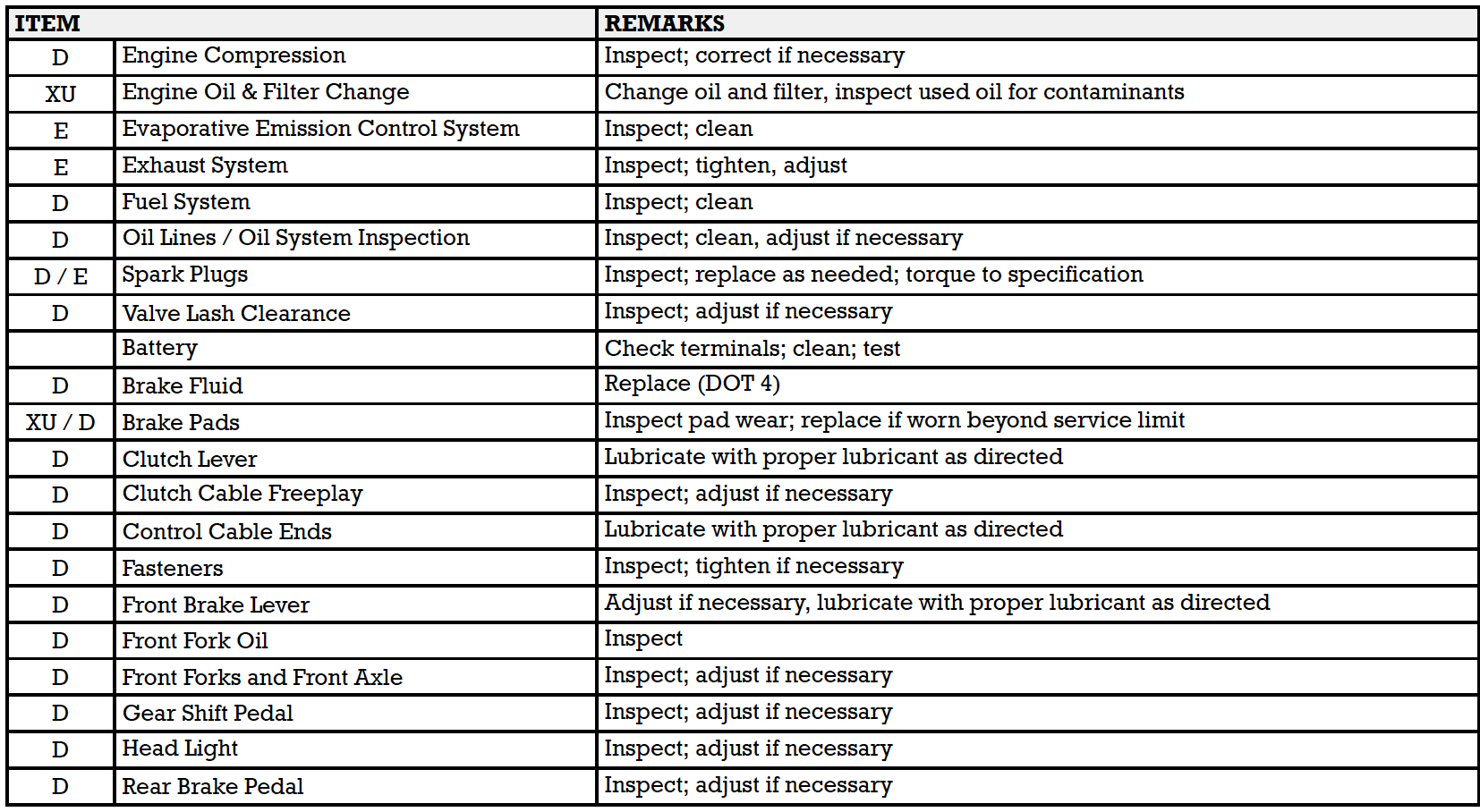 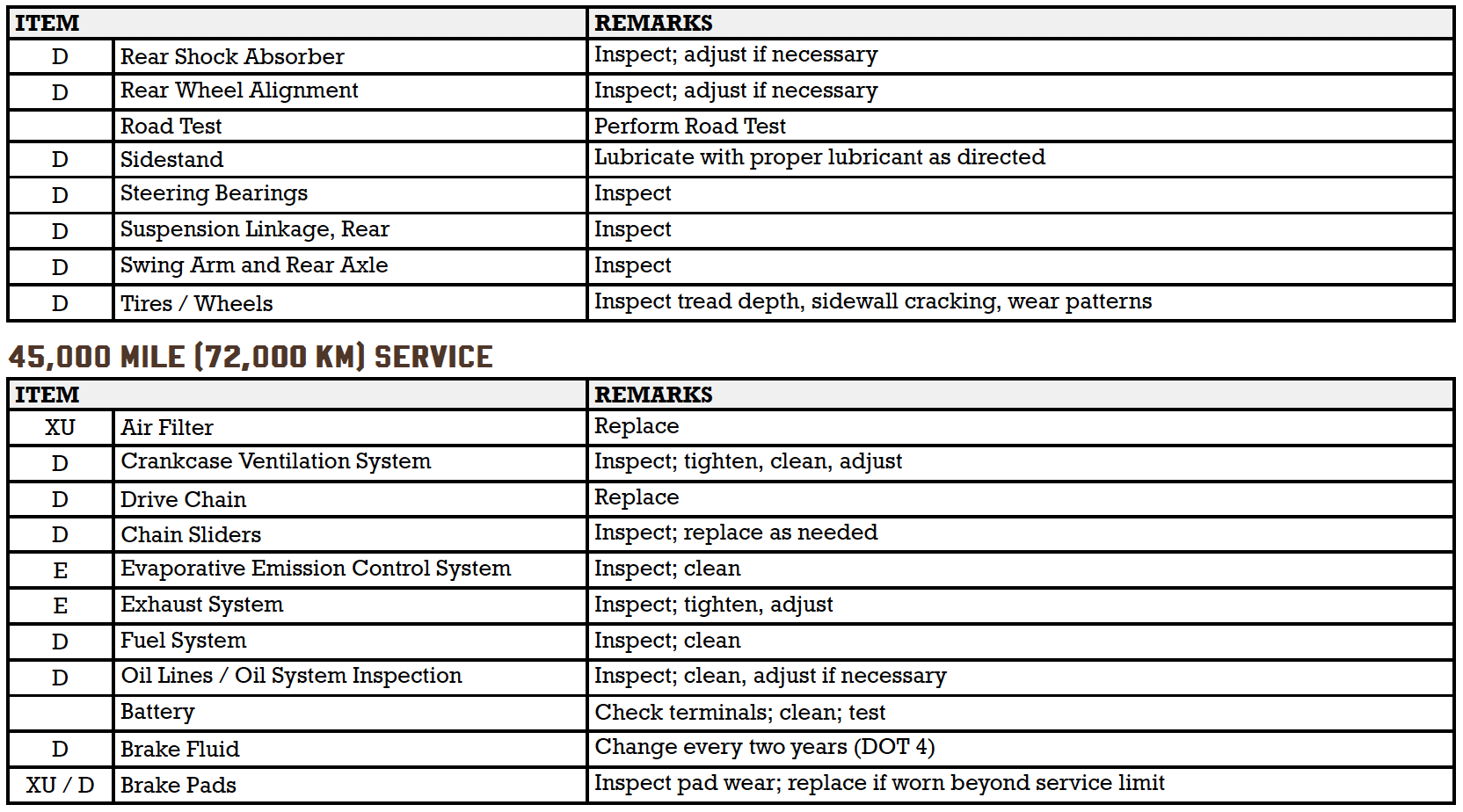 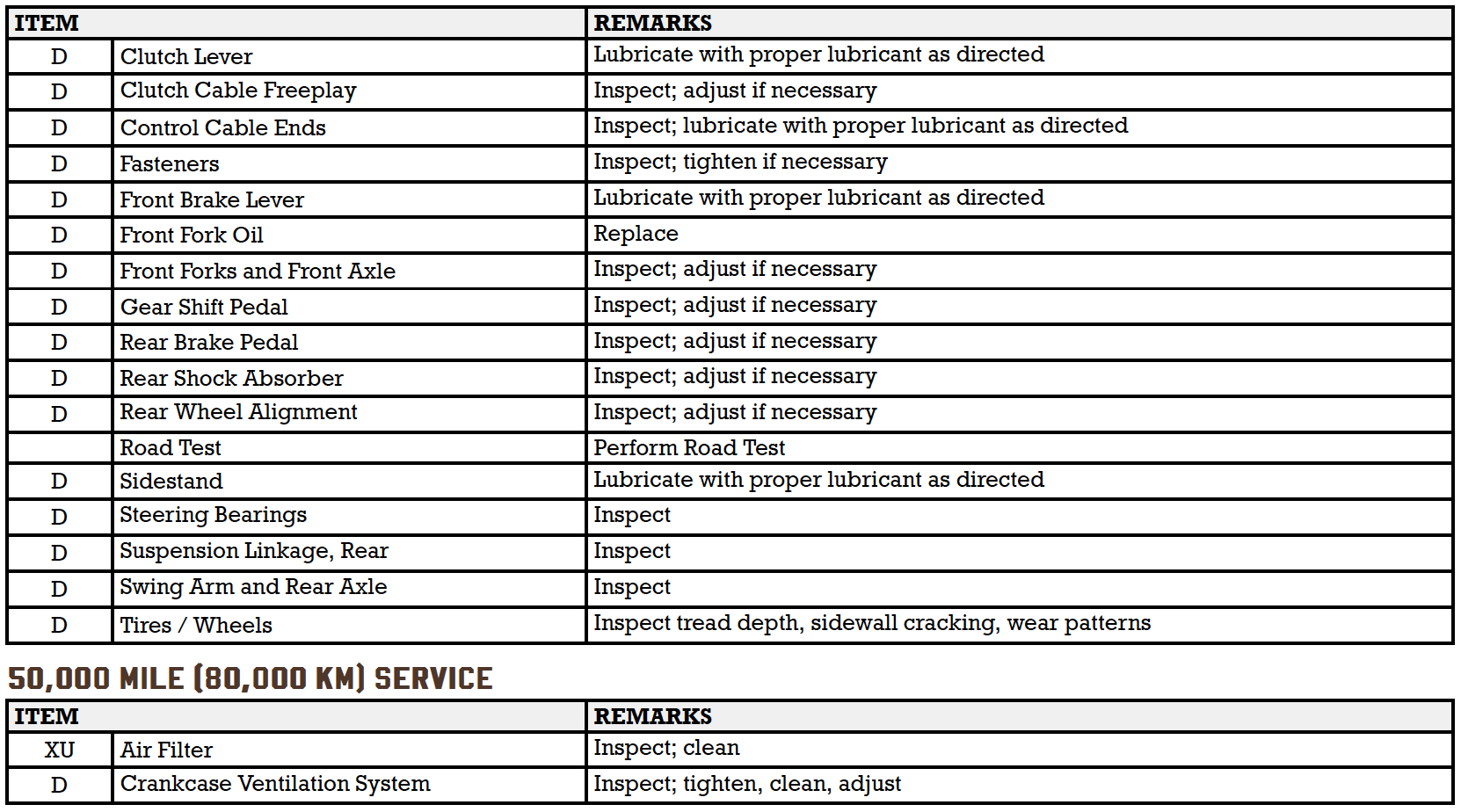 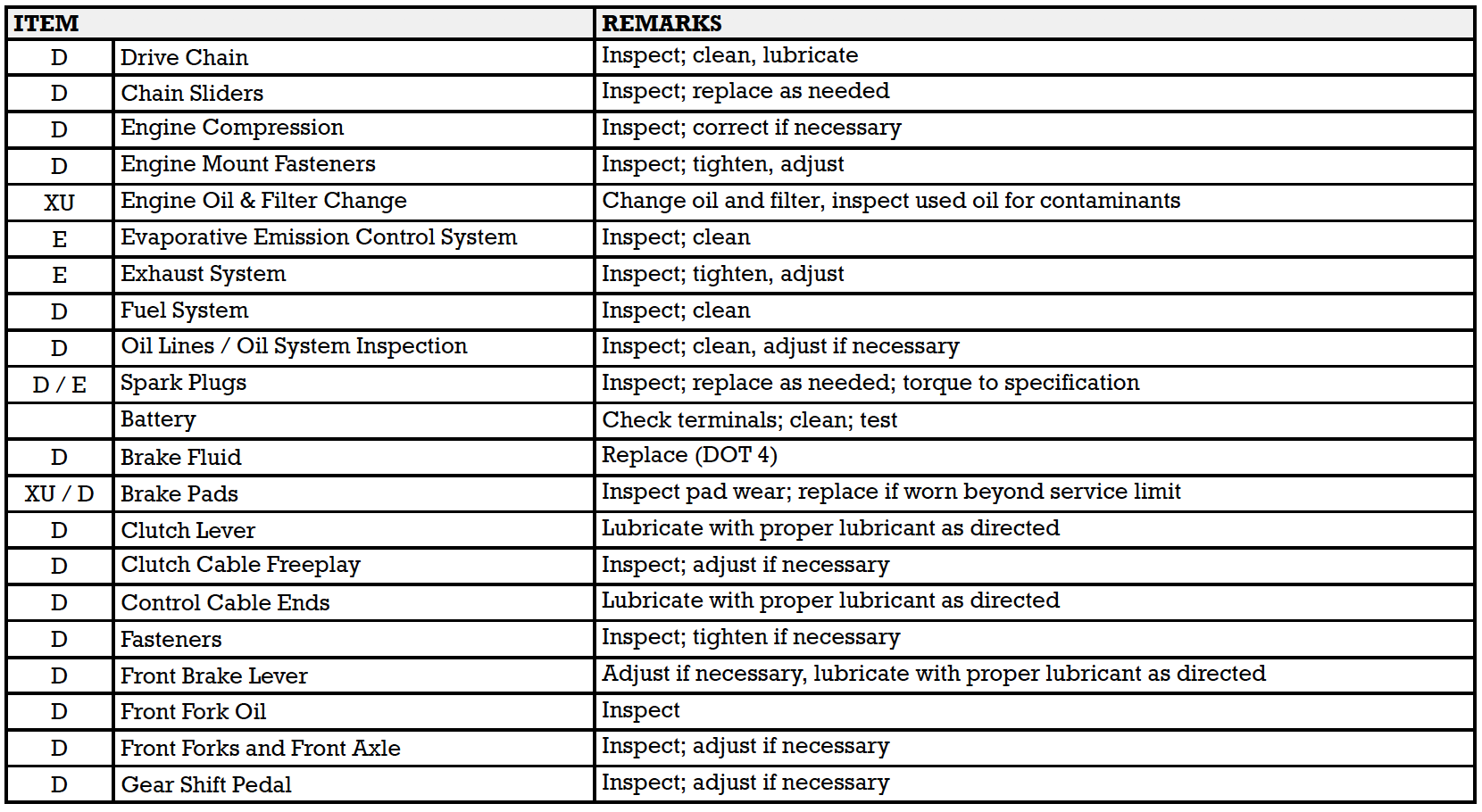 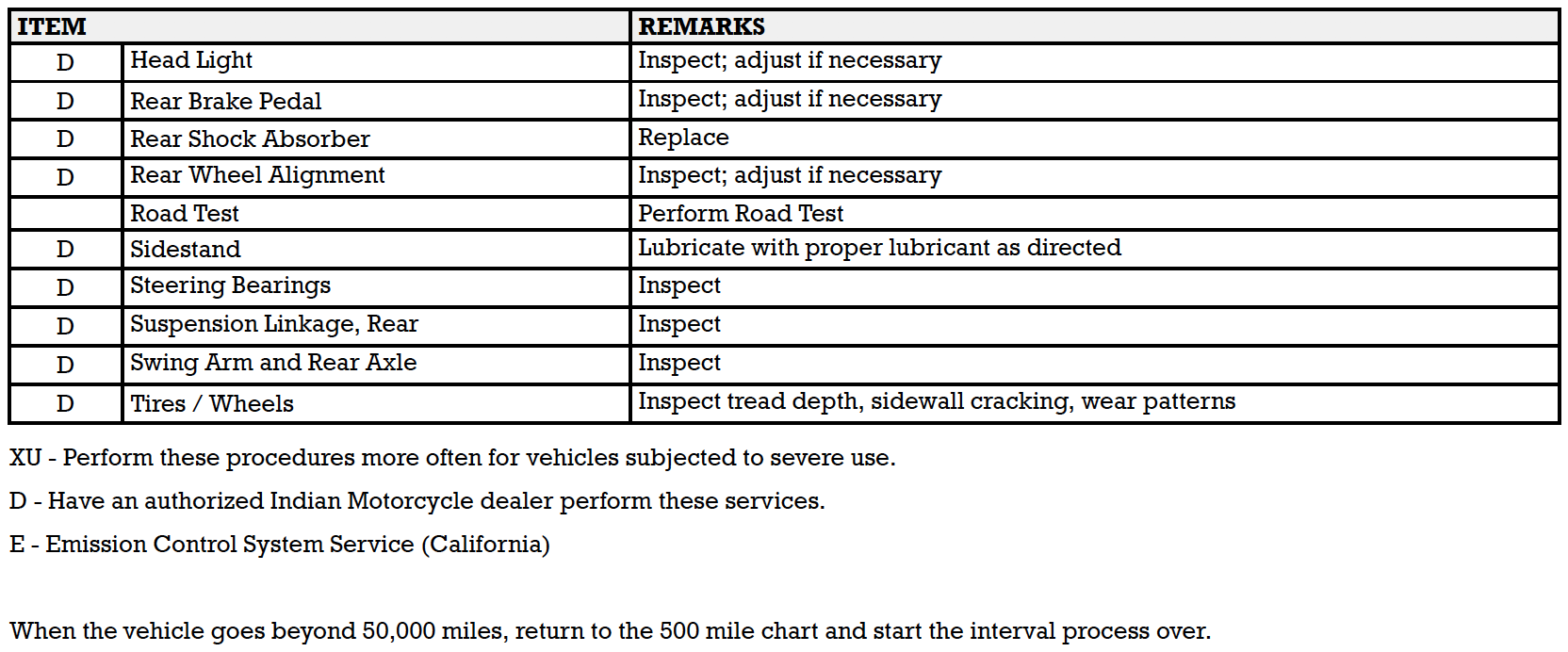 